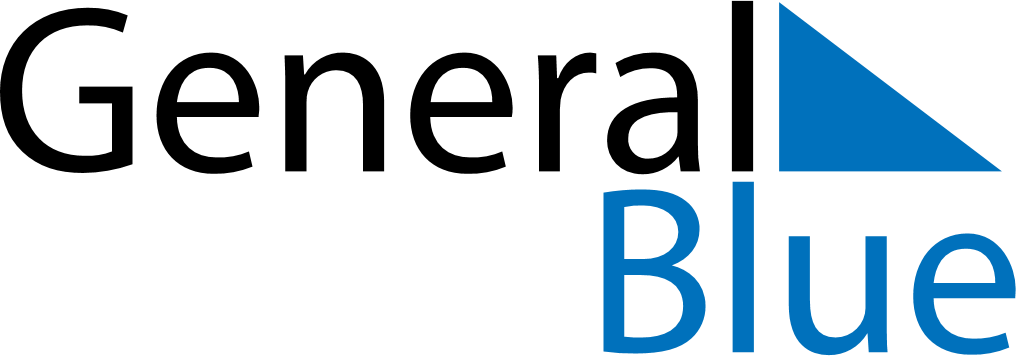 June 2024June 2024June 2024June 2024June 2024June 2024June 2024Zongga, Tibet, ChinaZongga, Tibet, ChinaZongga, Tibet, ChinaZongga, Tibet, ChinaZongga, Tibet, ChinaZongga, Tibet, ChinaZongga, Tibet, ChinaSundayMondayMondayTuesdayWednesdayThursdayFridaySaturday1Sunrise: 7:20 AMSunset: 9:13 PMDaylight: 13 hours and 52 minutes.23345678Sunrise: 7:20 AMSunset: 9:13 PMDaylight: 13 hours and 53 minutes.Sunrise: 7:20 AMSunset: 9:14 PMDaylight: 13 hours and 53 minutes.Sunrise: 7:20 AMSunset: 9:14 PMDaylight: 13 hours and 53 minutes.Sunrise: 7:20 AMSunset: 9:14 PMDaylight: 13 hours and 54 minutes.Sunrise: 7:19 AMSunset: 9:15 PMDaylight: 13 hours and 55 minutes.Sunrise: 7:19 AMSunset: 9:15 PMDaylight: 13 hours and 55 minutes.Sunrise: 7:19 AMSunset: 9:15 PMDaylight: 13 hours and 56 minutes.Sunrise: 7:19 AMSunset: 9:16 PMDaylight: 13 hours and 56 minutes.910101112131415Sunrise: 7:19 AMSunset: 9:16 PMDaylight: 13 hours and 57 minutes.Sunrise: 7:19 AMSunset: 9:17 PMDaylight: 13 hours and 57 minutes.Sunrise: 7:19 AMSunset: 9:17 PMDaylight: 13 hours and 57 minutes.Sunrise: 7:19 AMSunset: 9:17 PMDaylight: 13 hours and 57 minutes.Sunrise: 7:19 AMSunset: 9:18 PMDaylight: 13 hours and 58 minutes.Sunrise: 7:19 AMSunset: 9:18 PMDaylight: 13 hours and 58 minutes.Sunrise: 7:19 AMSunset: 9:18 PMDaylight: 13 hours and 58 minutes.Sunrise: 7:19 AMSunset: 9:19 PMDaylight: 13 hours and 59 minutes.1617171819202122Sunrise: 7:20 AMSunset: 9:19 PMDaylight: 13 hours and 59 minutes.Sunrise: 7:20 AMSunset: 9:19 PMDaylight: 13 hours and 59 minutes.Sunrise: 7:20 AMSunset: 9:19 PMDaylight: 13 hours and 59 minutes.Sunrise: 7:20 AMSunset: 9:19 PMDaylight: 13 hours and 59 minutes.Sunrise: 7:20 AMSunset: 9:20 PMDaylight: 13 hours and 59 minutes.Sunrise: 7:20 AMSunset: 9:20 PMDaylight: 13 hours and 59 minutes.Sunrise: 7:20 AMSunset: 9:20 PMDaylight: 13 hours and 59 minutes.Sunrise: 7:21 AMSunset: 9:20 PMDaylight: 13 hours and 59 minutes.2324242526272829Sunrise: 7:21 AMSunset: 9:21 PMDaylight: 13 hours and 59 minutes.Sunrise: 7:21 AMSunset: 9:21 PMDaylight: 13 hours and 59 minutes.Sunrise: 7:21 AMSunset: 9:21 PMDaylight: 13 hours and 59 minutes.Sunrise: 7:21 AMSunset: 9:21 PMDaylight: 13 hours and 59 minutes.Sunrise: 7:22 AMSunset: 9:21 PMDaylight: 13 hours and 59 minutes.Sunrise: 7:22 AMSunset: 9:21 PMDaylight: 13 hours and 59 minutes.Sunrise: 7:22 AMSunset: 9:21 PMDaylight: 13 hours and 58 minutes.Sunrise: 7:23 AMSunset: 9:21 PMDaylight: 13 hours and 58 minutes.30Sunrise: 7:23 AMSunset: 9:21 PMDaylight: 13 hours and 58 minutes.